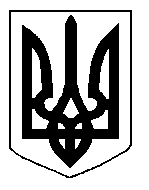 БІЛОЦЕРКІВСЬКА МІСЬКА РАДАРОЗПОРЯДЖЕННЯвід 03 грудня 2018 р.                                                                                № 2-09-21Про зупинення дії рішення Білоцерківськоїміської ради від 29.11.2018 р. №3004-60-VII«Про передачу земельної ділянки комунальної власності в оренду ПРИВАТНОМУ АКЦІОНЕРНОМУ ТОВАРИСТВУ «УКРАЇНСЬКА АВТОМОБІЛЬНА КОРПОРАЦІЯ»  за адресою: вулиця Сухоярська, 20»Заслухавши доповідача – начальника управління регулювання земельних Білоцерківської міської ради Усенка О.П. та представника заявника під час пленарного засідання шістдесятої сесії Білоцерківської міської ради VII скликання, враховуючи службову записку начальника управління регулювання земельних відносин Білоцерківської міської ради, відповідно до ст. 19 Конституції України, ст. 93 Земельного кодексу України, ст.6, ч.1-2 ст.16 Закону України «Про оренду землі», ст.24, пунктів 1, 3, 20 ч. 4 ст. 42, ч. 4 ст. 59 Закону України «Про місцеве самоврядування в Україні», ст. 40 Регламенту Білоцерківської міської ради:1. Зупинити дію рішення Білоцерківської міської від 29 листопада 2018 р. №3004-60-VII «Про передачу земельної ділянки комунальної власності в оренду ПРИВАТНОМУ АКЦІОНЕРНОМУ ТОВАРИСТВУ «УКРАЇНСЬКА АВТОМОБІЛЬНА КОРПОРАЦІЯ» за адресою: вулиця Сухоярська, 20».2. Внести на повторний розгляд сесії Білоцерківської міської ради рішення Білоцерківської міської ради зазначене в пункті 1 даного розпорядження із обґрунтуванням зауважень міського голови, що додаються.3. Організаційному відділу Білоцерківської міської ради довести це розпорядження до відома депутатів міської ради.4. Контроль за виконанням даного розпорядження залишаю за собою.Міський голова                                                                                                               Г. Дикий Обґрунтування зауваженьдо рішення міської ради «Про передачу земельної ділянки комунальної власності в оренду ПРИВАТНОМУ АКЦІОНЕРНОМУ ТОВАРИСТВУ «УКРАЇНСЬКА АВТОМОБІЛЬНА КОРПОРАЦІЯ» за адресою: вулиця Сухоярська, 20»29 листопада 2018 року було винесено проект рішення міської ради «Про передачу земельної ділянки комунальної власності в оренду ПРИВАТНОМУ АКЦІОНЕРНОМУ ТОВАРИСТВУ «УКРАЇНСЬКА АВТОМОБІЛЬНА КОРПОРАЦІЯ» за адресою: вулиця Сухоярська, 20».Доповідачем та представником заявника під час розгляду даного питання на сесії міської ради було повідомлено що заявник відкликав свою заяву про передачу земельної ділянки комунальної власності в оренду.Відповідно до частини 1-2 ст.16 Закону України «Про оренду землі» оформлення права оренди на земельну ділянку здійснюється за згодою особи, яка згідно із законом вправі набувати право оренди на таку земельну ділянку.Враховуючи службову записку начальника управління регулювання земельних відносин Білоцерківської міської ради в якій мова йде про відкликання заяви ПРИВАТНОГО АКЦІОНЕРНОГО ТОВАРИСТВА «УКРАЇНСЬКА АВТОМОБІЛЬНА КОРПОРАЦІЯ» щодо передачі земельної ділянки комунальної власності в оренду, у зв’язку з тим що порушені вимоги рішення міської ради від 31 жовтня 2017 року № 1471-38-VII «Про затвердження інформаційних карток адміністративних послуг Білоцерківської міської ради у галузі земельних відносин», а саме відсутня заява (відкликана заява) ПРИВАТНОГО АКЦІОНЕРНОГО ТОВАРИСТВА «УКРАЇНСЬКА АВТОМОБІЛЬНА КОРПОРАЦІЯ», відповідно до ст. 19 Конституції України, ст. 93 Земельного кодексу України, ст.6, ч.1-2 ст.16 Закону України «Про оренду землі», ст.24, пунктів 1, 3, 20 ч. 4 ст. 42, ч. 4 ст. 59 Закону України «Про місцеве самоврядування в Україні», ст. 40 Регламенту Білоцерківської міської ради рішення міської ради від 29 листопада 2018 р. №3004-60-VII «Про передачу земельної ділянки комунальної власності в оренду ПРИВАТНОМУ АКЦІОНЕРНОМУ ТОВАРИСТВУ «УКРАЇНСЬКА АВТОМОБІЛЬНА КОРПОРАЦІЯ» за адресою: вулиця Сухоярська, 20» прийняте з порушення вимог чинного законодавства. Міський голова                                                                                                                  Г. Дикий 